Deferred Evaluation for ‘train the trainers’ workshop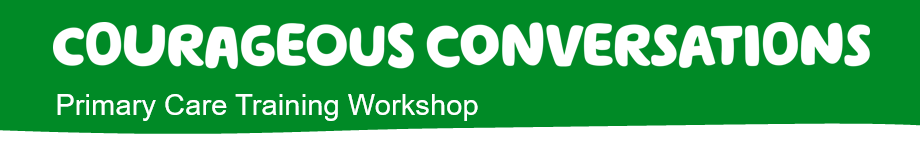 Thank you for attending the ‘Courageous Conversations’ Primary Care Training Workshop on ……………………………………………………………………………………………………………..and completing the evaluation form given out on the day.      After a few weeks, it’s also important to understand if you have found anything you learned particularly useful in your day-to-day practice. Have any consultations been changed by this?As it is a train the trainer model of teaching, we also want to know how confident (or at least willing to give it a try) you are to lead or co-facilitate a similar workshop for colleagues on your patch. What help or support would you like to do this?2) End-of-life/poor prognosis care conversationsTo what extent have you found what you learnt at the workshop useful in your day-to-day work?	Which one phrase that you learned at the workshop do you think will be most useful in conversations in the future?4)   Has it changed any aspect of your consulting in these areas?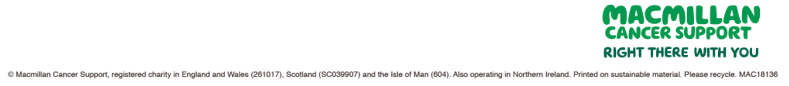 5) If it has changed any aspect of your consulting, can you please give examples.6) What reaction have you had from patients? 7) On reflection, do you feel attending the workshop was a good use of your time?Please rate your confidence and willingness to facilitate a similar workshop yourself for GP/Primary Health colleagues on your patch. 8) How do you feel about running a workshop in your area?9) If you were to lead a workshop, what would you like to differently?10) Would you use the Atul Gawande piece as preparation?11) Would you use the video consultation for discussion?12) Would facilitators demonstrating giving feedback on a ‘not so good’ consultation be useful?13) Would you vary the slide deck?14) Are there ways you could tailor the workshop to the geographic area in which you work?15) Have you suggestions for improving this workshop?16) We’d like to expand the range of scenarios to represent a wider range of patients and different points of need from referral, diagnosis and recurrence. Can you help with examples?Thank you for taking the time to complete this evaluation form, your feedback is valuable to us.Not usefulInvaluable12345Not at allSignificantly12345Hostile/angry                                   Neutral                                   Neutral                                   NeutralAppreciative12345Waste of timeInvaluable12345